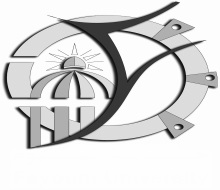 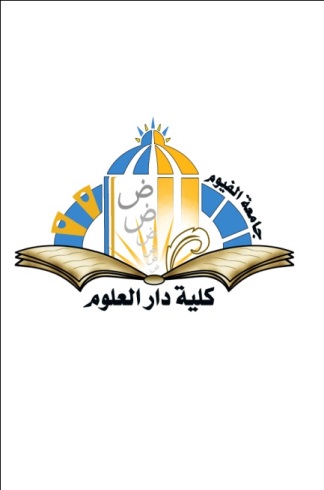    جامعة الفيوم                                     	       قسم الخريجين استخراج إفادة موجه. ( للتجنيد و التعبئة – للدراسات العليا – للدبلومة العامة – الاحوال المدنية – الجوازات ....الخ ) بناء على قرار مجلس الجامعة .           المطلوب:صورة شخصية بخلفية بيضاء مقاس 4×6 صورة بطاقة شخصية سارية  - أو صورة شهادة ميلاد حديثة  سداد رسوم الإفادة  100 جنيها  + 5 جنيه ( طابع )  والسداد إلكتروني  بالفيزا بخزينة الكلية .  لينك الدخول لسداد المصروفات إلكترونيا: https://online-services.fayoum.edu.eg/FuOnlineServices/Graduates/gradSthome.aspx